Leerdocument remedial 4.2De volgen de kenmerkende aspecten moet je kennen: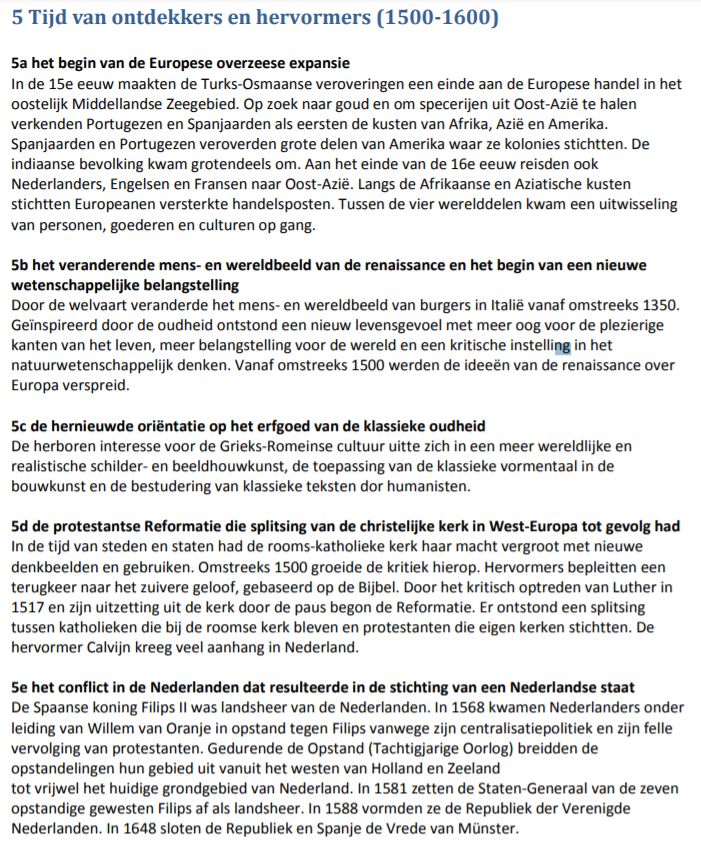 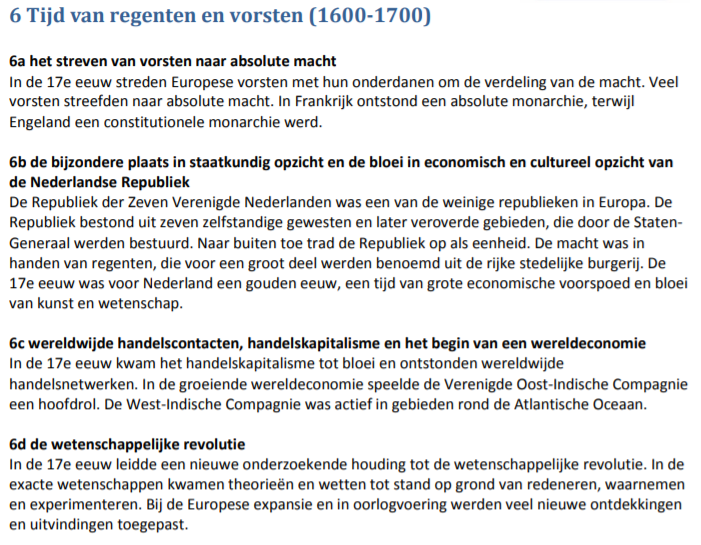 Hieronder vindt je nog een samenvatting van tijdvak 5 en 6 en de kenmerkende aspecten die daarbij horen: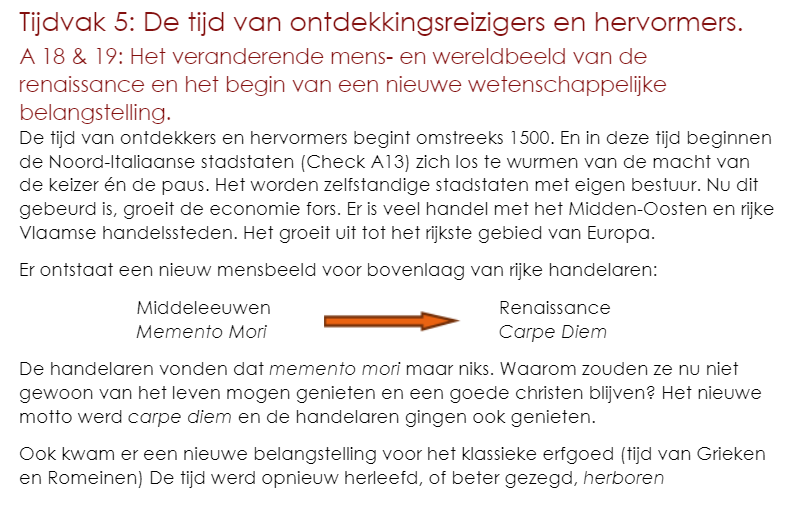 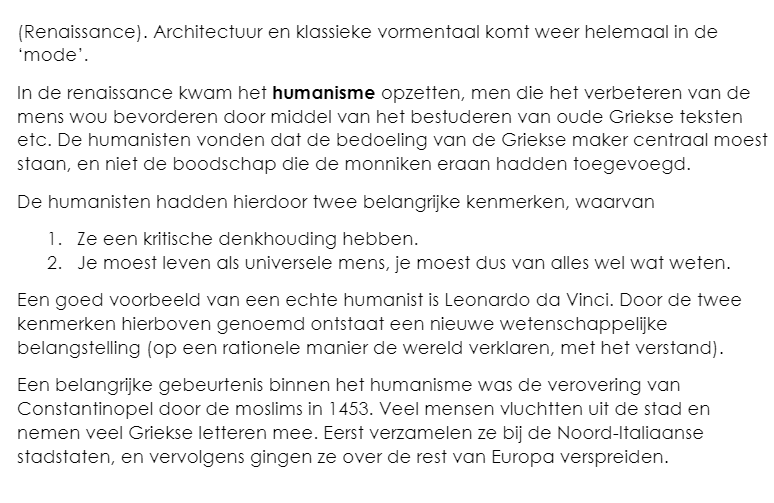 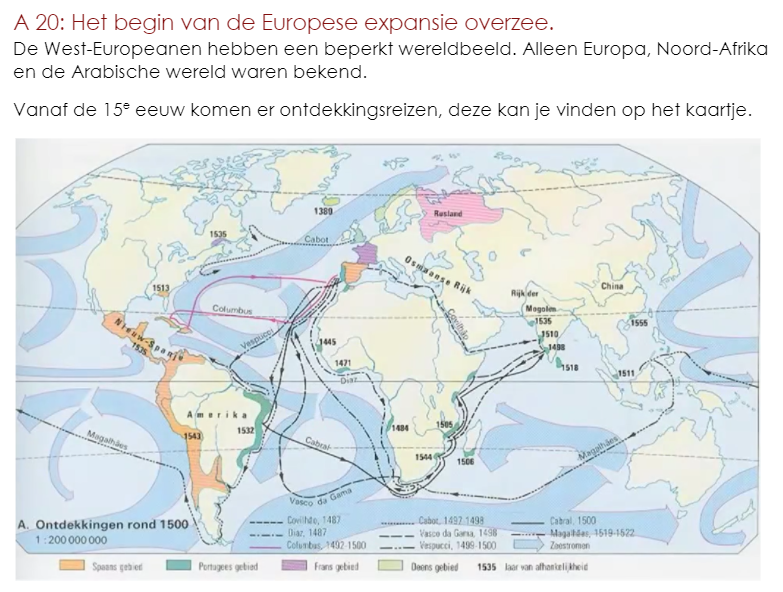 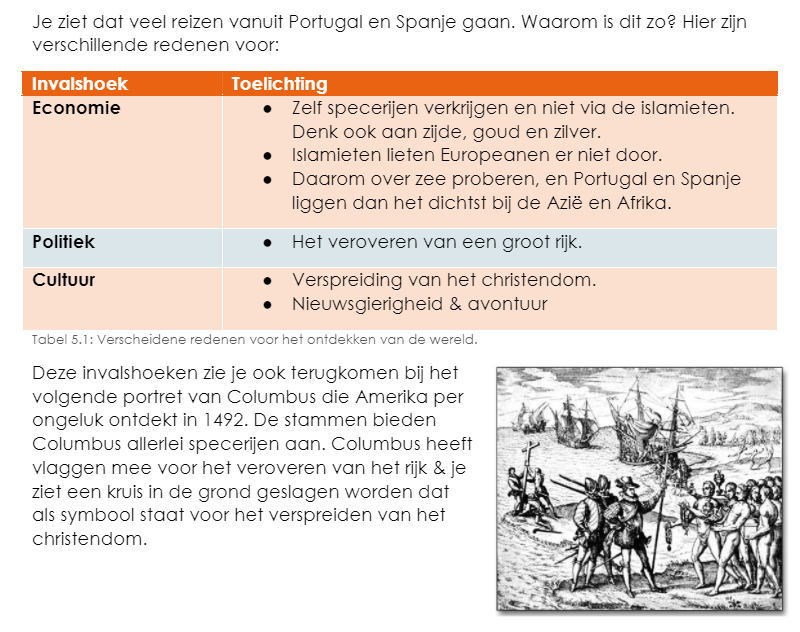 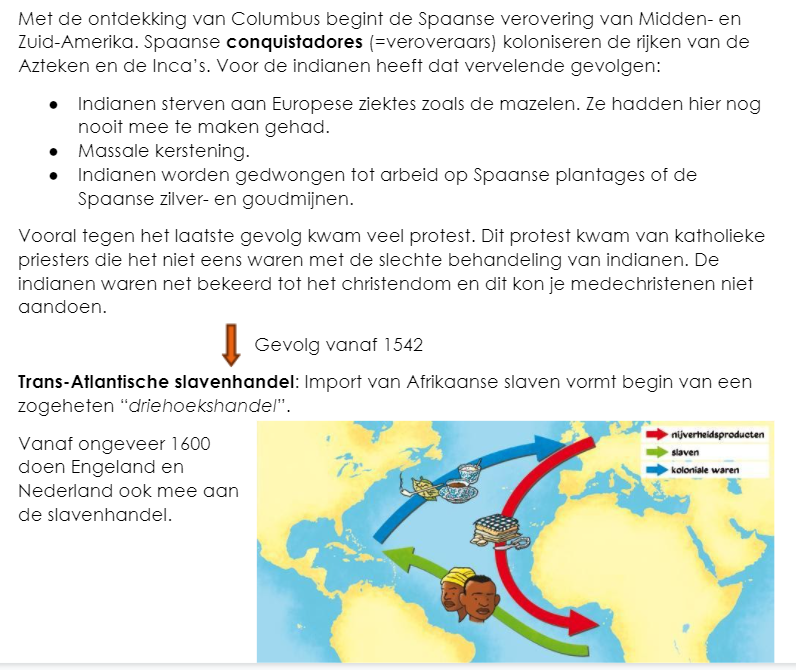 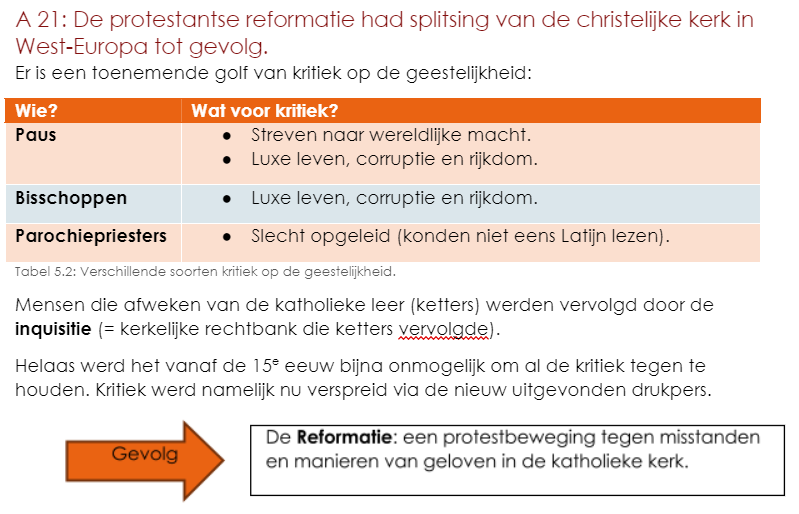 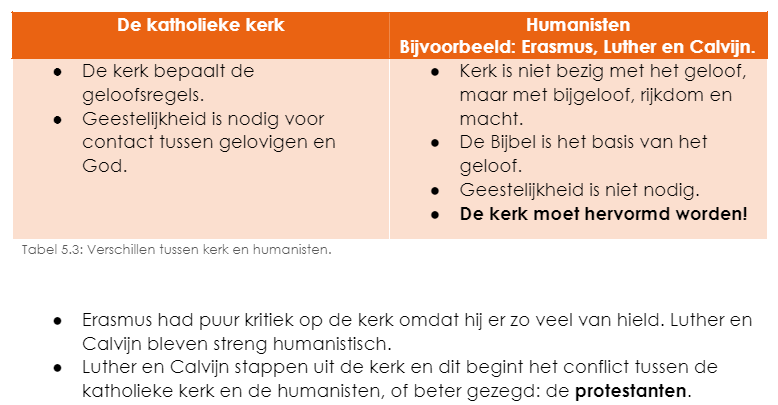 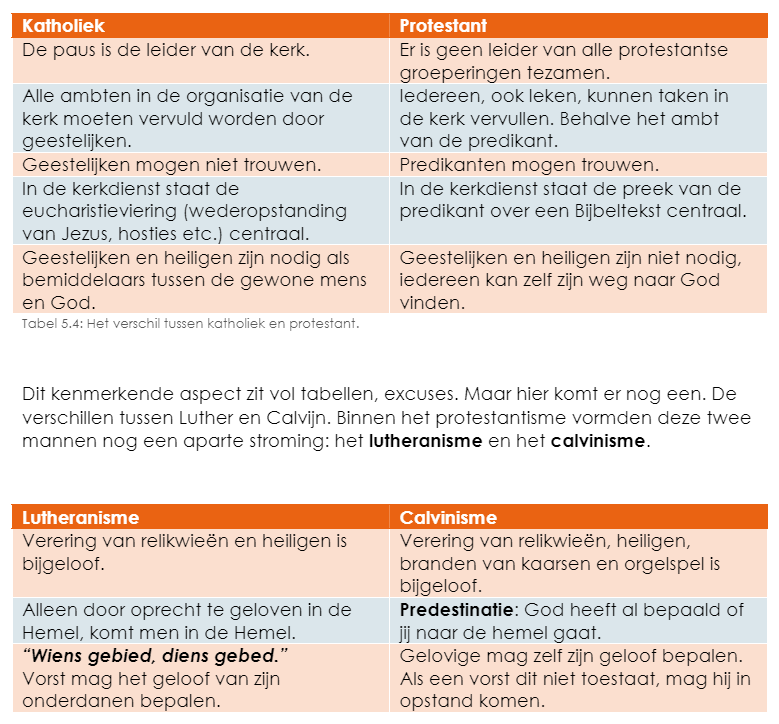 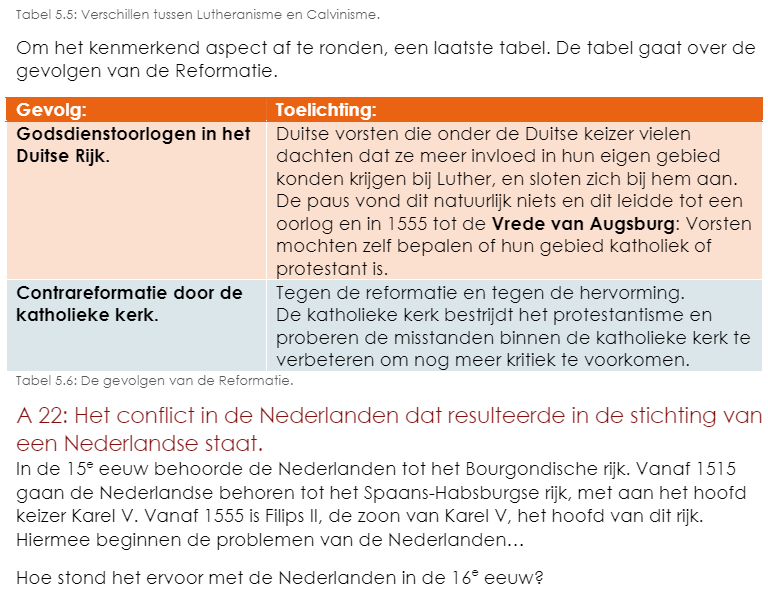 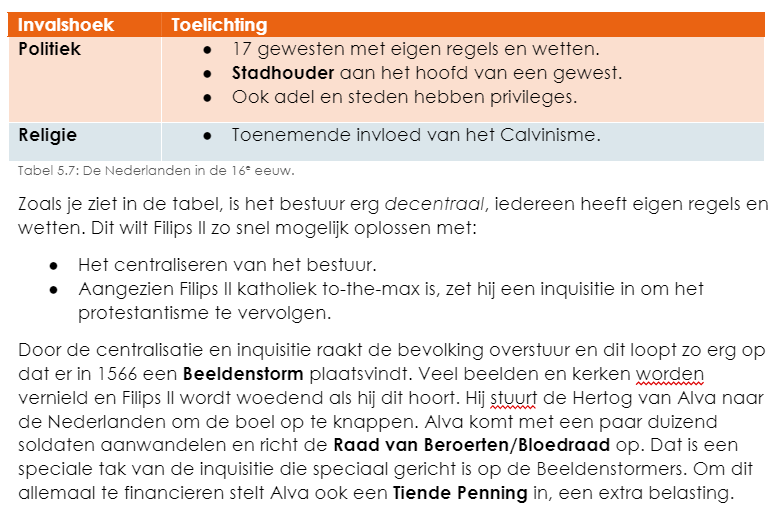 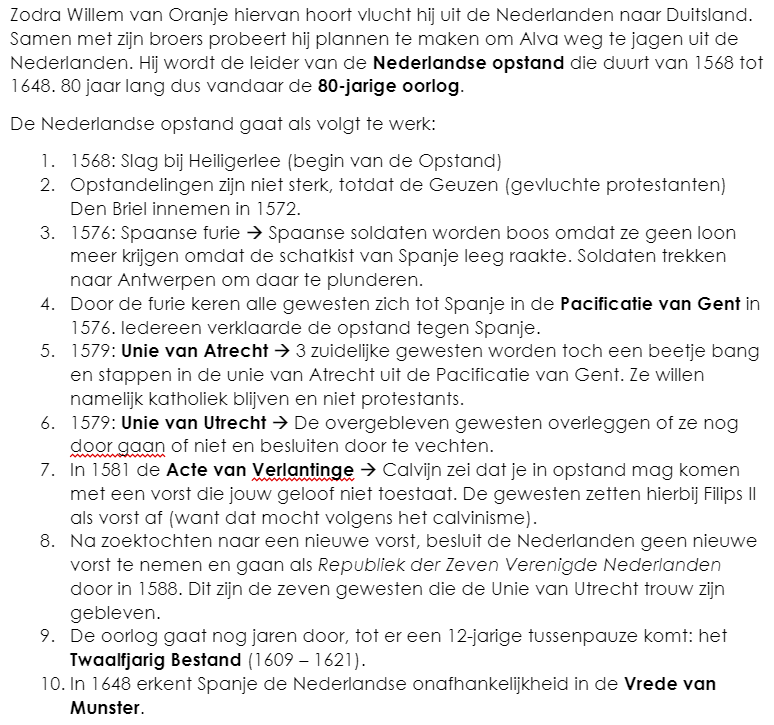 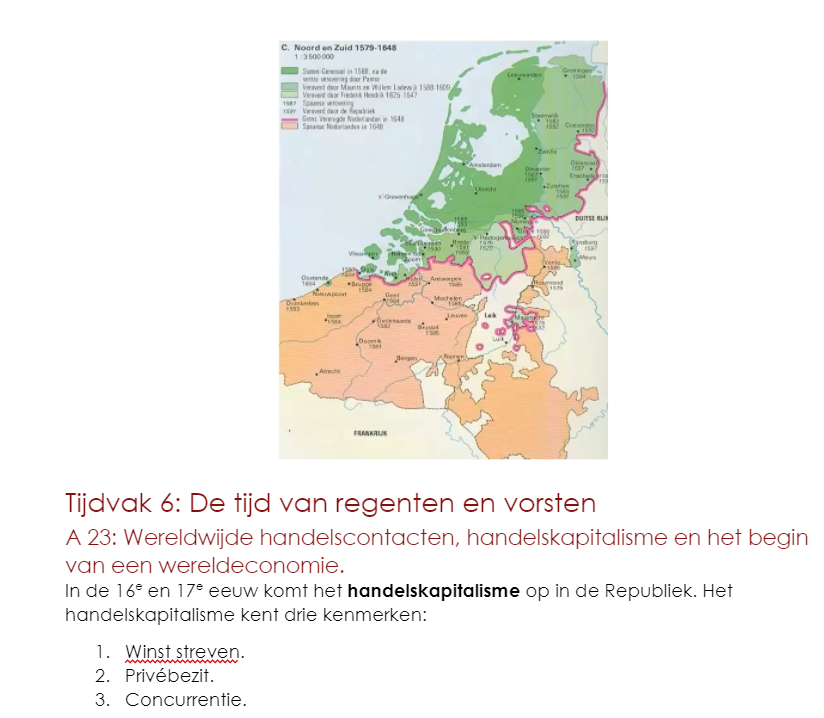 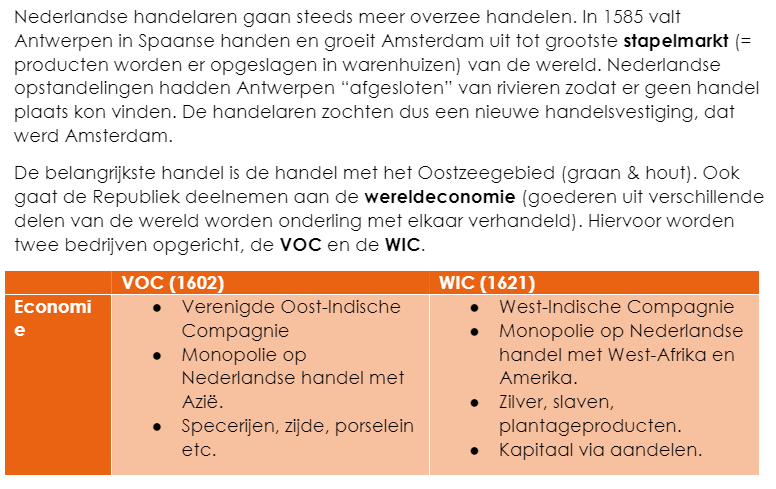 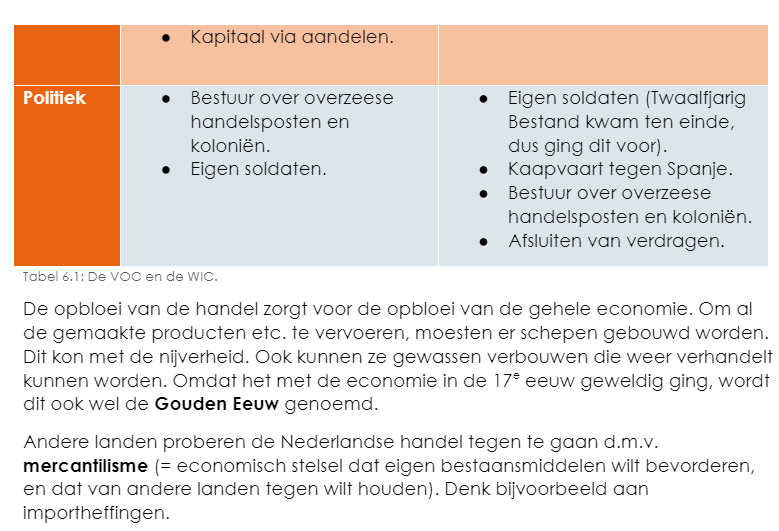 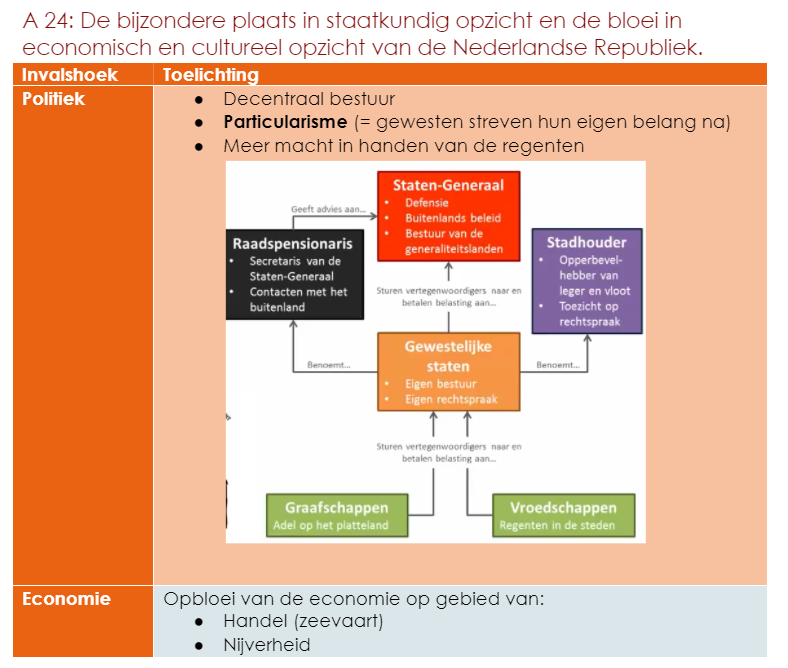 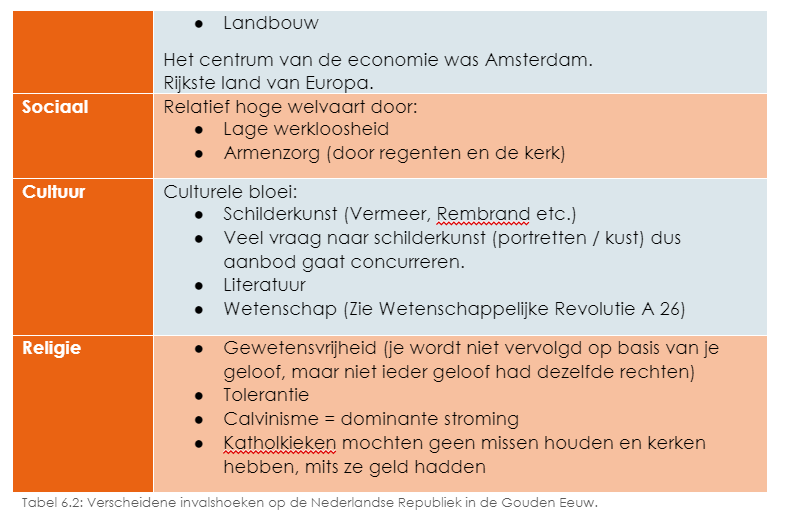 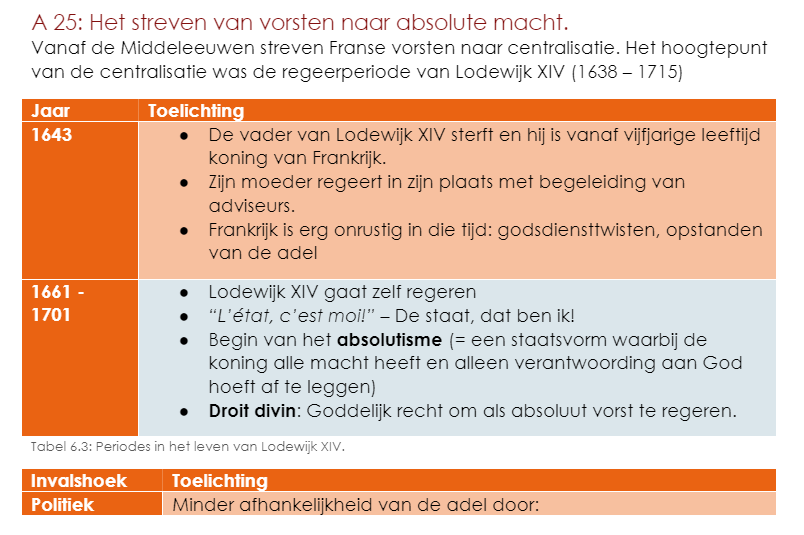 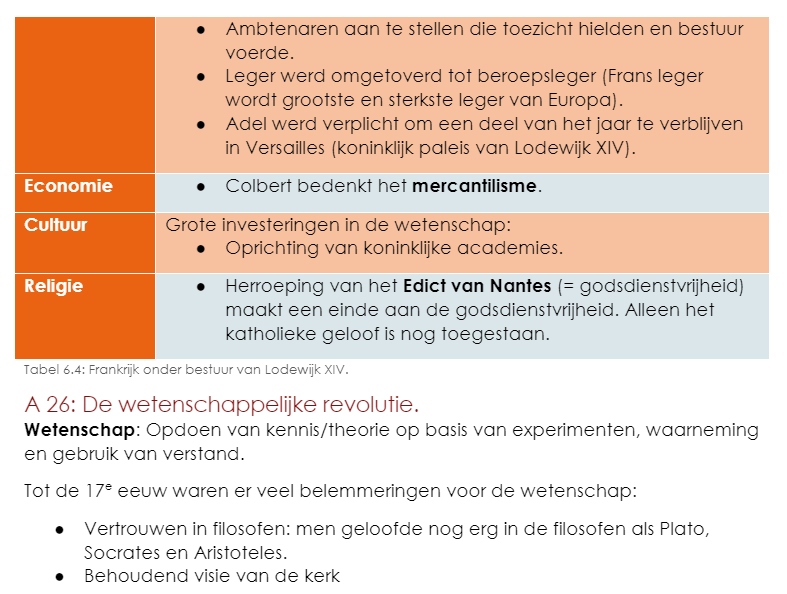 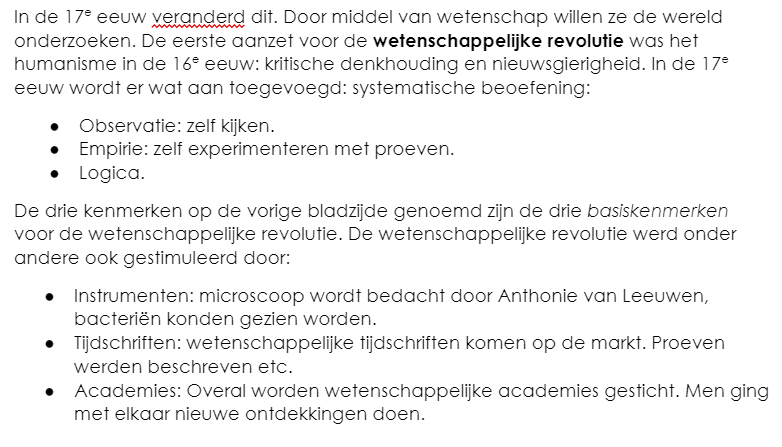 Vragen Feniks online tijdvak 5:Maken van tijdvak 5 paragraaf 5.1 vragen 1 t/m 5 en daarna als samenvatting vraag 7a en 7b. Maken van tijdvak 5 paragraaf 5.3 vragen 1 t/m 6 en daarna als samenvatting vraag 8.Maken van tijdvak 5 paragraaf 5.4 vragen 1 t/m 6 en daarna als samenvatting vraag 7.Maken van tijdvak 6 paragraaf 6.1 vragen 1 t/m 6 en daarna als samenvatting vraag 8Maken van tijdvak 6 paragraaf 6.3 vragen 1 t/m 4.